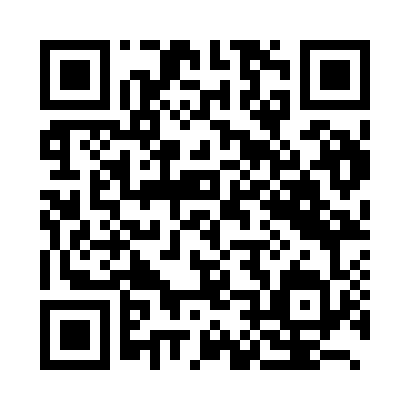 Prayer times for Anjō, JapanWed 1 May 2024 - Fri 31 May 2024High Latitude Method: NonePrayer Calculation Method: Muslim World LeagueAsar Calculation Method: ShafiPrayer times provided by https://www.salahtimes.comDateDayFajrSunriseDhuhrAsrMaghribIsha1Wed3:275:0111:493:336:378:052Thu3:265:0011:493:336:388:063Fri3:244:5911:493:336:398:074Sat3:234:5811:483:336:408:095Sun3:224:5711:483:336:408:106Mon3:204:5611:483:336:418:117Tue3:194:5511:483:336:428:128Wed3:184:5411:483:336:438:139Thu3:174:5311:483:346:448:1410Fri3:154:5211:483:346:448:1511Sat3:144:5111:483:346:458:1612Sun3:134:5111:483:346:468:1813Mon3:124:5011:483:346:478:1914Tue3:114:4911:483:346:478:2015Wed3:094:4811:483:346:488:2116Thu3:084:4711:483:346:498:2217Fri3:074:4711:483:346:508:2318Sat3:064:4611:483:356:518:2419Sun3:054:4511:483:356:518:2520Mon3:044:4511:483:356:528:2621Tue3:034:4411:483:356:538:2722Wed3:024:4311:483:356:548:2823Thu3:014:4311:483:356:548:2924Fri3:014:4211:493:356:558:3025Sat3:004:4211:493:366:568:3126Sun2:594:4111:493:366:568:3227Mon2:584:4111:493:366:578:3328Tue2:574:4011:493:366:588:3429Wed2:574:4011:493:366:588:3530Thu2:564:4011:493:366:598:3631Fri2:554:3911:493:377:008:37